*Numer reklamacji firmy zgłaszającej 
Wypełniony formularz należy przesłać na adres: serwis@venture.pl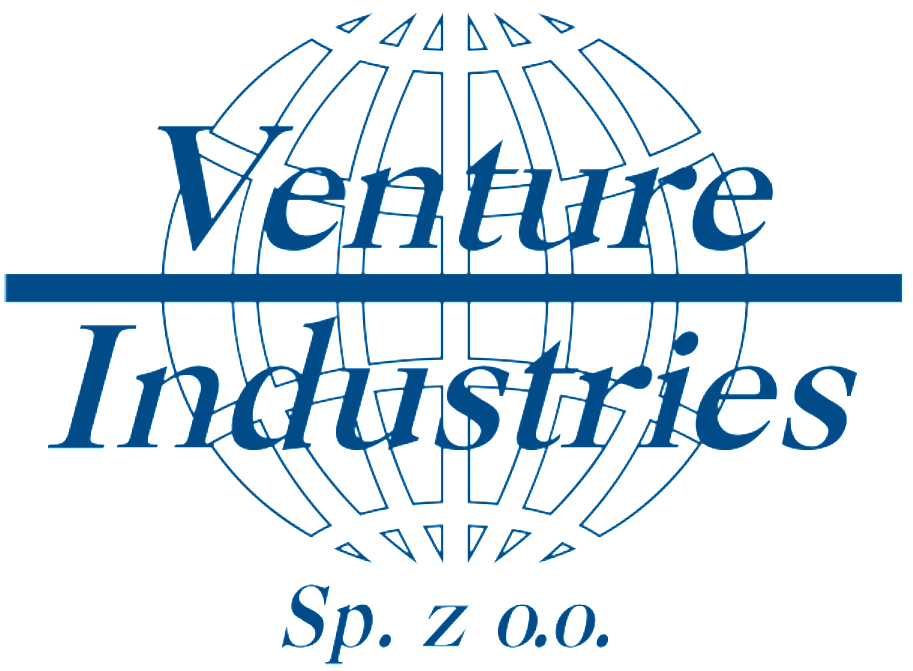 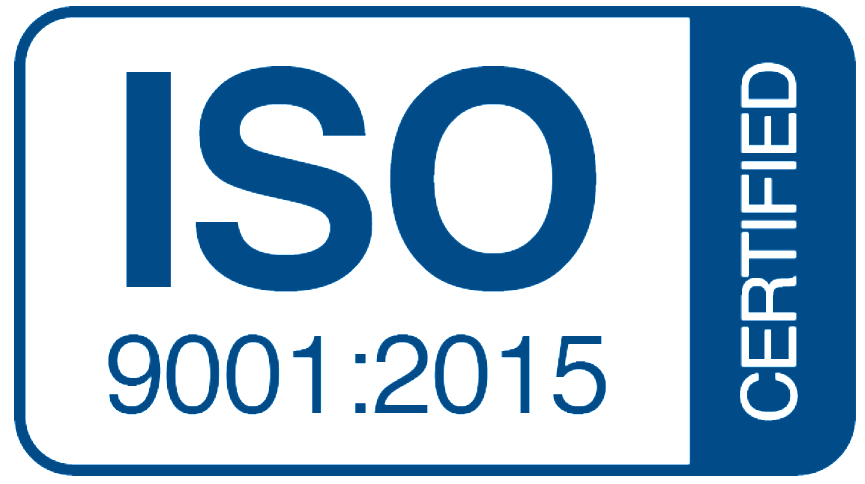 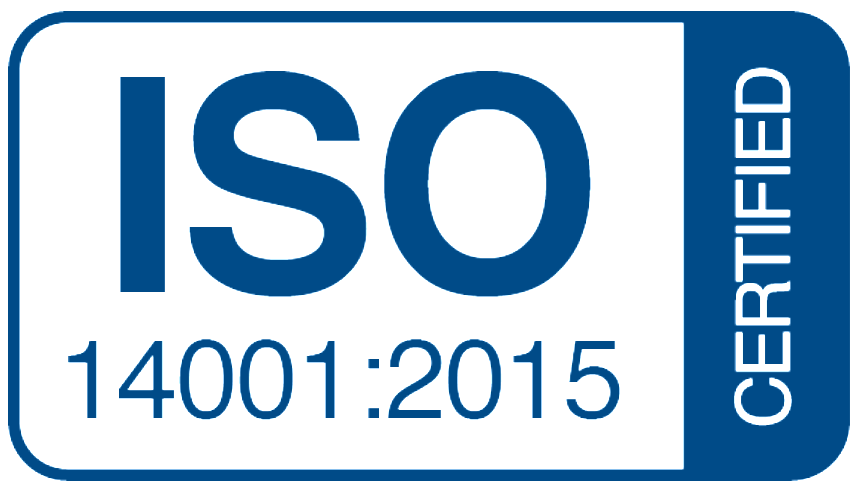 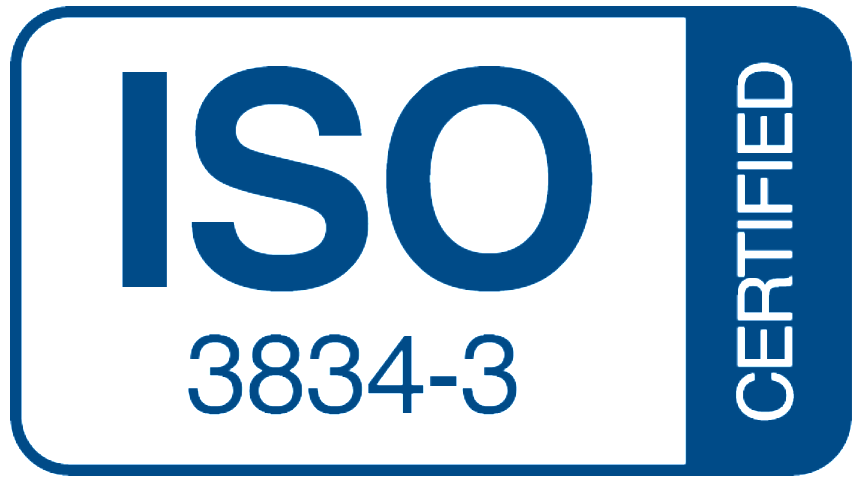 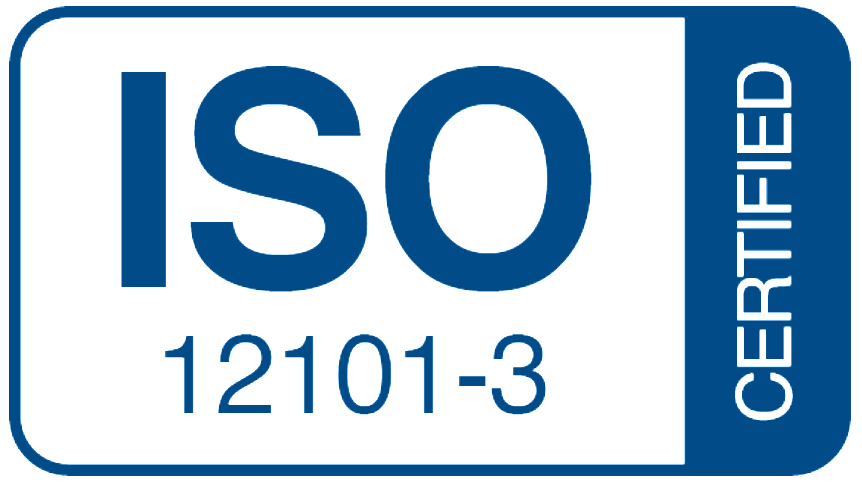 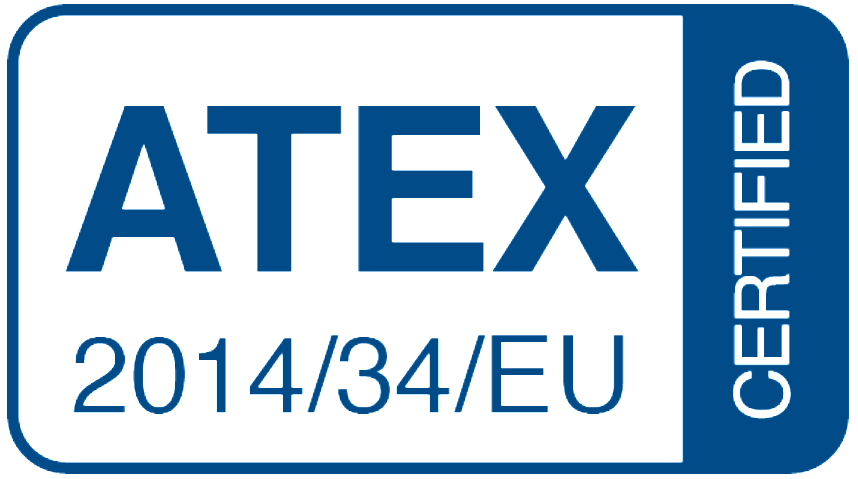 
KARTA ZGŁOSZENIA REKLAMACJI 
KARTA ZGŁOSZENIA REKLAMACJI 
KARTA ZGŁOSZENIA REKLAMACJI 
KARTA ZGŁOSZENIA REKLAMACJI 
KARTA ZGŁOSZENIA REKLAMACJI Wypełnia SERWIS producentaWypełnia SERWIS producentaZgłoszenie gwarancyjne:Numer zgłoszenia Venture:Zgłoszenie pogwarancyjne:Numer zlecenia produkcyjnego:Data przyjęcia zgłoszenia:DANE FIRMY ZGŁASZAJĄCEJDANE PRODUKTU Numer reklamacji*:Numer faktury VAT:Nazwa Firmy:Numer zamówienia:Adres:Data zakupu:Nazwa produktu:Numer produktu:NIP:Numer seryjny:Imię i nazwisko zgłaszającego:Ilość:Nr telefonu:Data zgłoszenia:e-mail:BRAK MOŻLIWOŚCI PRZESŁANIA PRODUKTU DO ZAKŁADU PRODUCENTABRAK MOŻLIWOŚCI PRZESŁANIA PRODUKTU DO ZAKŁADU PRODUCENTABRAK MOŻLIWOŚCI PRZESŁANIA PRODUKTU DO ZAKŁADU PRODUCENTABRAK MOŻLIWOŚCI PRZESŁANIA PRODUKTU DO ZAKŁADU PRODUCENTAObiekt/Nazwa:Adres:Data uruchomienia:Data ostatniego przeglądu:Lokalizacja produktu (wysokość):
PRZYCZYNA REKLAMACJI – dokładny opisPRZYCZYNA REKLAMACJI – dokładny opisPRZYCZYNA REKLAMACJI – dokładny opisPRZYCZYNA REKLAMACJI – dokładny opis